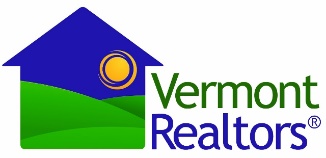 Vermont Broker’s License Requirements – Renewal every two years (even years, renew by March 31) Brokers need 24 hours of VT Approved CE Credits to renew.Your Realtor® membership requires the NAR Code of Ethics class every two years beginning 1/1/2017)Classes:									   Completed?  Hours										    Y       N       HoursRequired:  The Vermont Real Estate Commission requires its 4 hour Mandatory Course as part of the 24 hours.  The VREC names this course THE MANDATORY COURSE and uses the renewal year to identify the course (example 2016-2018 Mandatory Course) Do you have it?In addition to the above, Brokers need 20 elective hours, these can be classroom or online as long as the courses are approved by the VREC.  LINK to approved coursesRequired:  The National Association of Realtors® requires the NAR Code of Ethics every two years.  This can be taken online or in classroom.  To get VT CE and the NAR fulfillment, you need to be sure the class is approved by NAR and the VREC.   If approved by the VREC, the CE counts toward your 20 Elective hours of CE. LINK TO NAR COE List your electives here:  Name of Course/Provider